Тематическое занятие: «Армию родную любят малыши»в группе № 2.Цели и задачи:  знакомить детей с традицией празднования Дня защитника Отечества;• закреплять знания о военных профессиях, названиях военной техники;• совершенствовать координацию движений;• воспитывать патриотические чувства.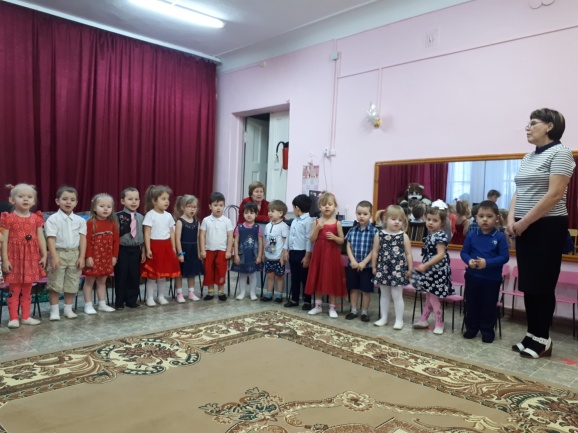 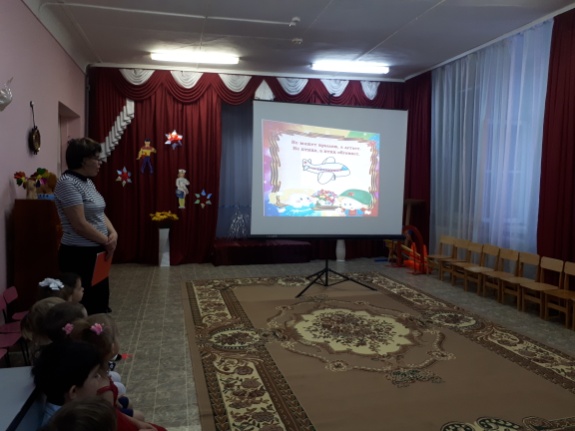 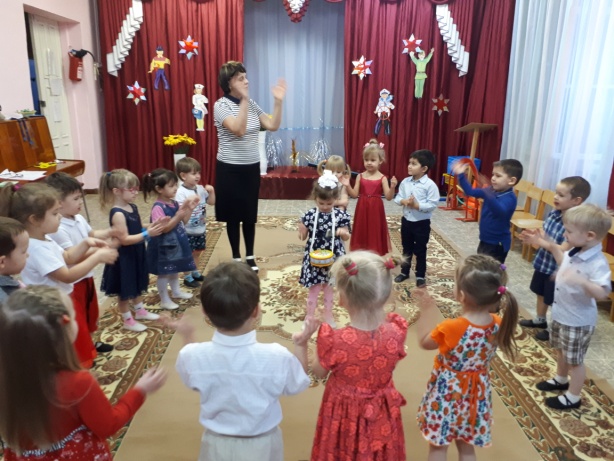 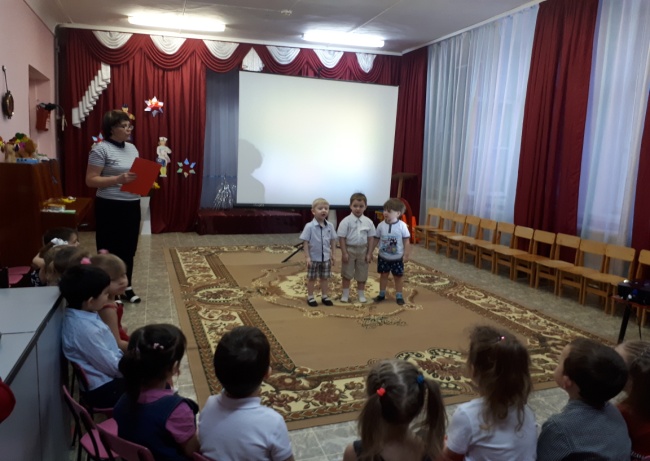 